Lorem Ipsum Dolor: Simple Dummy Text of the Printing and Typesetting Industryby 
First Author Name, Second Author Name, Third Author Name, and Fourth Author Name− this page is intentionally left blank −Lorem Ipsum Dolor: Simple Dummy Text of the Printing and Typesetting Industry"Our greatest weakness lies in giving up. The most certain way to succeed is always to try just one more time."First Author Name
Second Author Name
Third Author Name
Fourth Author Name
Doshisha University
2013-11-15Executive SummaryLorem ipsum dolor sit amet, consectetur adipiscing elit. Sed lobortis et nunc aliquam cursus. Pellentesque vitae justo condimentum, consequat felis eu, adipiscing felis. Morbi pulvinar, tortor sit amet congue pretium, tortor velit lobortis neque, ac malesuada leo mauris vel orci. Mauris vitae mauris quis est bibendum molestie a sit amet purus. Integer ultrices purus sed ullamcorper egestas. Pellentesque nec est consequat, rhoncus eros in, consectetur sem. Nam mollis purus non enim fringilla, quis imperdiet justo laoreet. Sed ac dui ut massa lobortis convallis. Pellentesque in dolor placerat, pretium urna non, venenatis arcu. Quisque at lacus eros. Curabitur tortor mauris, malesuada quis quam sit amet, porta ullamcorper lectus. Vivamus at orci sem. Suspendisse aliquam, urna nec convallis vestibulum, est mauris accumsan velit, sit amet posuere orci magna a sem. Maecenas quis porta risus. Proin ut pulvinar erat.In sed ultricies ante, ut auctor ligula. Vestibulum pulvinar ornare orci, ut aliquam ante tempus ut. Nullam condimentum lorem ac urna suscipit, id pharetra diam ullamcorper. Praesent gravida enim eu est laoreet ultricies. Aenean tincidunt tincidunt purus, vitae adipiscing ipsum placerat sit amet. Pellentesque habitant morbi tristique senectus et netus et malesuada fames ac turpis egestas. Nulla eleifend lectus ac orci tempus, ac consectetur sapien molestie. Donec congue sit amet lectus in tempor. Nam pulvinar neque nec nisi condimentum viverra. Vivamus dapibus interdum suscipit. Quisque feugiat sollicitudin erat bibendum bibendum. Interdum et malesuada fames ac ante ipsum primis in faucibus. In aliquam sit amet sem ut porta.ContentsExecutive Summary	2Contents	21	Introduction	21.1	Challenges and Limitations	21.1.1	Those who cannot remember the past are condemned to repeat it	21.1.2	There is only one way to avoid criticism: do nothing, say nothing, and be nothing	22	People Hold the Key	22.1	You Become What You Believe	23	Conclusion	2IntroductionMaecenas dui felis, imperdiet non dolor ut, lobortis lacinia mauris. Sed iaculis hendrerit lacinia. Phasellus nunc diam, interdum nec neque sit amet, venenatis blandit lacus. Ut sit amet tortor eget dolor malesuada ultrices quis varius justo. Ut odio massa, accumsan sed feugiat eget, lacinia sed sem. In quis nibh libero. Aenean congue dolor nulla, a euismod velit aliquet in. Duis fringilla pharetra magna, ac aliquam massa placerat id. Proin sodales augue sed est dictum, nec posuere turpis iaculis. Morbi viverra semper iaculis. Morbi pretium velit at ligula varius, eu porta ipsum rutrum. Pellentesque egestas feugiat volutpat. Class aptent taciti sociosqu ad litora torquent per conubia nostra, per inceptos himenaeos. Nullam condimentum eros quis interdum scelerisque. Donec et urna laoreet, fringilla felis at, molestie quam. Quisque adipiscing a purus at suscipit. Integer vitae leo vitae lacus varius malesuada eget at dolor. Etiam pulvinar ligula est, ac eleifend ipsum congue sit amet. Phasellus luctus lacinia imperdiet. Suspendisse varius interdum urna, ut tempor enim aliquet id. Pellentesque sed ipsum non enim ornare ultrices. Vestibulum at mi eros. Pellentesque sodales sapien eget sem ullamcorper, quis imperdiet augue congue. Sed sed malesuada libero, ac pellentesque sapien. Fusce id ipsum sed elit vulputate feugiat quis in diam. Interdum et malesuada fames ac ante ipsum primis in faucibus.“Suspendisse et aliquam dui. Integer sem felis, scelerisque semper neque sit amet, tincidunt tincidunt arcu. Sed arcu erat, bibendum in adipiscing at, semper at lacus. Nulla pellentesque, dui tristique ornare tempor, tortor nibh gravida magna, eu accumsan orci dolor sit amet nisl.”In ac arcu varius, porta nisl id, fringilla erat. Nam aliquet tellus non pretium dignissim. Donec ullamcorper fringilla cursus. In congue tellus nec est commodo feugiat. Duis molestie sapien nulla, id tempus lacus blandit eget. Fusce porttitor nisi ac tellus pharetra dapibus. Nullam nulla nulla, condimentum vitae iaculis et, adipiscing eu erat. Nam porttitor velit posuere ligula convallis faucibus.Nunc nec turpis quis diam facilisis hendrerit. Phasellus mollis sit amet eros in rhoncus. Vivamus dapibus lectus nec dolor luctus, non imperdiet ipsum dapibus. Pellentesque habitant morbi tristique senectus et netus et malesuada fames ac turpis egestas. Morbi eu ligula nulla. Integer porttitor hendrerit enim, in laoreet quam dignissim et. Aenean facilisis libero vel tellus faucibus, eu fermentum felis consequat. Morbi porttitor nunc orci, vitae posuere turpis dapibus et. Sed sit amet quam at leo feugiat vestibulum quis ac lacus. Nam porta, purus eu lacinia vestibulum, nisi leo lacinia purus, id tincidunt felis est non leo. Nam quis mattis mi. Morbi enim arcu, ultricies nec imperdiet non, lobortis vel sapien. Nullam nisi leo, suscipit quis laoreet sit amet, eleifend id ipsum. Donec posuere risus sit amet ante ultricies, vitae aliquet elit pharetra. Curabitur sapien dolor, adipiscing sed aliquet sit amet, gravida quis dui. Quisque vel cursus est.Challenges and LimitationsNulla congue justo a quam dictum consectetur. Phasellus mattis sem tellus. Integer vulputate, libero et sagittis vestibulum, orci arcu posuere elit, blandit semper felis lacus id dolor. Mauris eget lobortis metus. Curabitur gravida nunc massa, a sollicitudin nisi euismod ultrices. Sed a tempus risus. Mauris vitae scelerisque erat, vel scelerisque elit. Sed sed vestibulum tellus. Integer vitae nulla vitae elit sodales congue. Aliquam rutrum pulvinar lectus, nec dignissim tellus mollis sit amet. Praesent in interdum sem. Ut sed quam eget arcu molestie vulputate id eget est. Sed eu turpis mollis neque viverra consectetur. Ut vel volutpat odio, imperdiet tristique nibh.Those who cannot remember the past are condemned to repeat itDonec vestibulum tortor nec augue interdum volutpat. Cras et purus nec orci bibendum porta. Duis sed vehicula diam. Mauris quis pharetra neque. Nam elementum, dui sit amet sodales convallis, nunc arcu convallis nunc, non eleifend nulla libero sollicitudin diam. Nunc condimentum sagittis metus, non condimentum metus placerat eu. In feugiat, lectus quis adipiscing facilisis, elit nisi volutpat urna, eu ullamcorper est orci a ante. Fusce elementum convallis lacus vel fringilla. Nunc nec turpis quis diam facilisis hendrerit. Phasellus mollis sit amet eros in rhoncus.There is only one way to avoid criticism: do nothing, say nothing, and be nothingVivamus dapibus lectus nec dolor luctus, non imperdiet ipsum dapibus. Pellentesque habitant morbi tristique senectus et netus et malesuada fames ac turpis egestas. Morbi eu ligula nulla. Integer porttitor hendrerit enim, in laoreet quam dignissim et. Aenean facilisis libero vel tellus faucibus, eu fermentum felis consequat. Morbi porttitor nunc orci, vitae posuere turpis dapibus et. Sed sit amet quam at leo feugiat vestibulum quis ac lacus. Nam porta, purus eu lacinia vestibulum, nisi leo lacinia purus, id tincidunt felis est non leo. Nam quis mattis mi. Morbi enim arcu, ultricies nec imperdiet non, lobortis vel sapien. Nullam nisi leo, suscipit quis laoreet sit amet, eleifend id ipsum. Donec posuere risus sit amet ante ultricies, vitae aliquet elit pharetra. Curabitur sapien dolor, adipiscing sed aliquet sit amet, gravida quis dui. Quisque vel cursus est. Pellentesque diam magna, posuere convallis blandit ut, elementum fermentum erat. Fusce in felis nisi. Integer est leo, rhoncus nec tincidunt id, feugiat mattis nibh.People Hold the KeyYou Become What You BelieveNullam facilisis condimentum mollis. Sed varius semper ante, ut malesuada nisi scelerisque quis. Vestibulum in dapibus lorem. Donec luctus ultrices tempus. Cras diam justo, cursus eu egestas ut, tincidunt id nulla. Vivamus dignissim viverra turpis facilisis iaculis. Curabitur cursus in mi aliquet euismod. Pellentesque tempor augue in magna iaculis consequat sed sagittis purus. Nulla in augue ut purus suscipit sollicitudin vitae in sapien.Bullet point 1Bullet point 2ChickenBeefFishBullet point 3In at augue lorem. Phasellus non nisi vel sem tincidunt semper. Morbi laoreet eros ut pretium iaculis. Curabitur fringilla placerat augue, et suscipit elit mattis semper. In molestie lacus eu purus hendrerit malesuada. Curabitur feugiat libero sit amet quam sodales pulvinar. Nam consequat justo sem, nec fringilla nulla vulputate fringilla. Maecenas ac imperdiet tellus, ut vulputate neque. Aliquam mollis dapibus eros, vel mollis sem viverra cursus.Item OneItem TwoBeachesMountainsItem ThreeDuis et ipsum molestie, ultricies sem nec, dictum arcu. Fusce mattis, lectus at dignissim faucibus, quam turpis consectetur lacus, vel facilisis purus erat at ante. Vivamus gravida convallis magna, quis porttitor velit ultricies eu. Phasellus lorem risus, adipiscing eget egestas nec, fringilla vel est. Praesent auctor urna id eros suscipit pellentesque. Phasellus ornare tincidunt massa at pulvinar. Quisque ut ante ante. Cras tempus nibh in ligula tincidunt fringilla. Fusce consectetur quis metus at pellentesque. Aenean est odio, dictum et lacinia vitae, adipiscing vitae risus. Nunc tristique justo at magna venenatis, sit amet condimentum diam varius. Mauris dolor turpis, auctor sed accumsan et, cursus ut libero. Cras at pretium odio.ConclusionUt accumsan odio augue, non feugiat purus pretium at. Nunc venenatis diam leo, sit amet semper mauris vestibulum at. Maecenas porta non felis consectetur suscipit. Nulla eu justo imperdiet, tempor lectus at, imperdiet neque. Aenean laoreet elementum lorem sit amet auctor. Donec velit metus, consectetur in sollicitudin a, sodales at erat. Aliquam a libero vel velit molestie feugiat ut a enim. Nulla malesuada mollis metus quis pellentesque.Sed et mauris ac felis egestas luctus sit amet sed orci. Nulla facilisi. Maecenas condimentum ornare euismod. Etiam nisl felis, ullamcorper eget gravida sit amet, dictum id est. Curabitur pretium, purus ut dignissim venenatis, metus dui sollicitudin leo, eu rhoncus massa diam id diam. Sed et lacus eu eros feugiat malesuada. Aenean congue libero eu tempus aliquet. Pellentesque lacinia sagittis velit, sit amet tempor enim vestibulum volutpat. Etiam sagittis, magna nec tincidunt accumsan, sem diam pharetra tortor, id tristique quam libero eu sapien. Suspendisse ultricies elementum lectus sed accumsan. Ut a tincidunt nisl. Phasellus elementum sagittis orci quis consectetur. Donec vitae mauris elementum, convallis dolor et, mollis lectus. Aenean id lobortis diam.Endnotes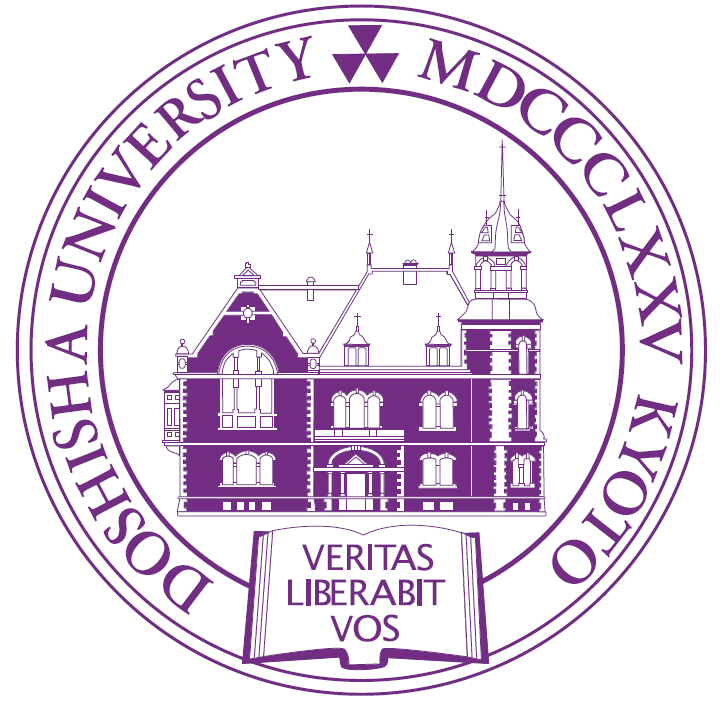 Doshisha Business School同志社大学大学院 ビジネス研究科
Doshisha University